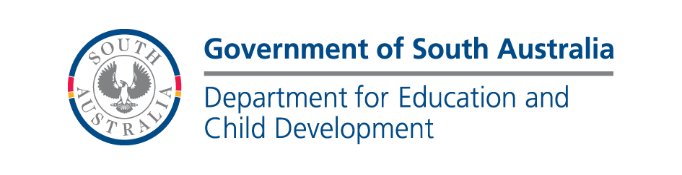 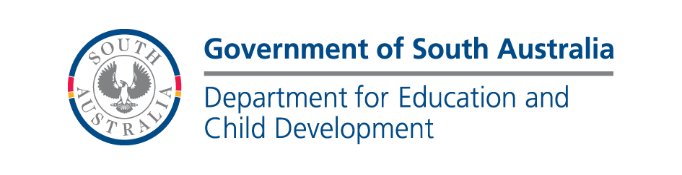 APPLICATION FOR EXEMPTION FROM SCHOOL ENROLMENT/ATTENDANCEAND EDUCATION ENROLMENT/PARTICIPATIONFOR ALL STUDENTS 17 YEARS AND UNDERDetailed information is required to support the application.  Copies of all documentation pre criteria selected must be attachedALL SUPPORTING DOCUMENTATION MUST BE ATTACHEDFORM B continued overleafALL SUPPORTING DOCUMENTATION MUST BE ATTACHEDALL DETAILS MUST BE COMPLETEALL THREE RELEVANT SIGNATURES MUST BE OBTAINED BEFORE FORWARDING TO CENTRAL DELEGATEName of Student (in full)EDIDSchool/ProviderSite No:Principal’s NameParent/Guardian AddressParent/Guardian PhonePostcodePostcodePostcodeStudent’s Date of BirthAgeGenderGenderGenderGenderYear LevelYear LevelGOMGOMGOMATSIATSIATSISWDSWDSWDSWDName of Parent/GuardianSignatureDisabilityDisabilityDisabilityDisabilityUpdated IEP, NEP  including a timeline demonstrating how time at the school will increaseDisabilityDisabilityDisabilityDisabilityProvide evidence of previous strategies and additional resourcing that has been implementedReview DateProvide evidence of previous strategies and additional resourcing that has been implementedBehaviourBehaviourBehaviourBehaviourUpdated IEP, NEP  including a timeline demonstrating how time at the school will increaseBehaviourBehaviourBehaviourBehaviourProvide evidence of previous strategies and additional resourcing that has been implementedReview DateProvide evidence of previous strategies and additional resourcing that has been implementedHealth / MedicalHealth / MedicalHealth / MedicalHealth / MedicalUpdated IEP, NEP  including a timeline demonstrating how time at the school will increaseReview DateEvidence of previous strategies and additional resourcing that has been implementedName of Student (in full)EDIDDetails:      Start DateEnd DateDetails: Letter from Practitioner must be attached      Start DateEnd DateWeekMondayTuesdayWednesdayThursdayFridayStart TimeFinish TimeConditions: Start DateEnd Date